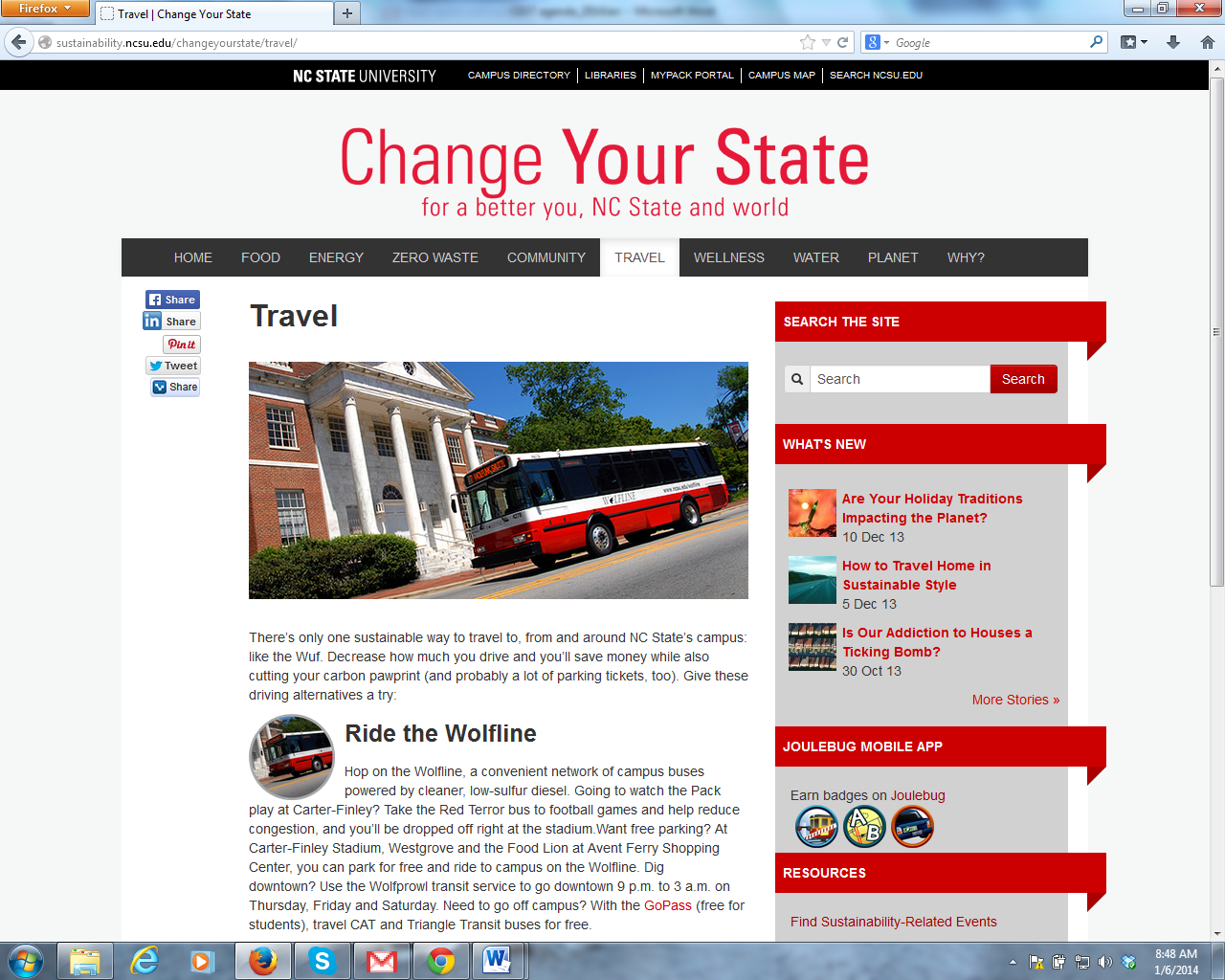 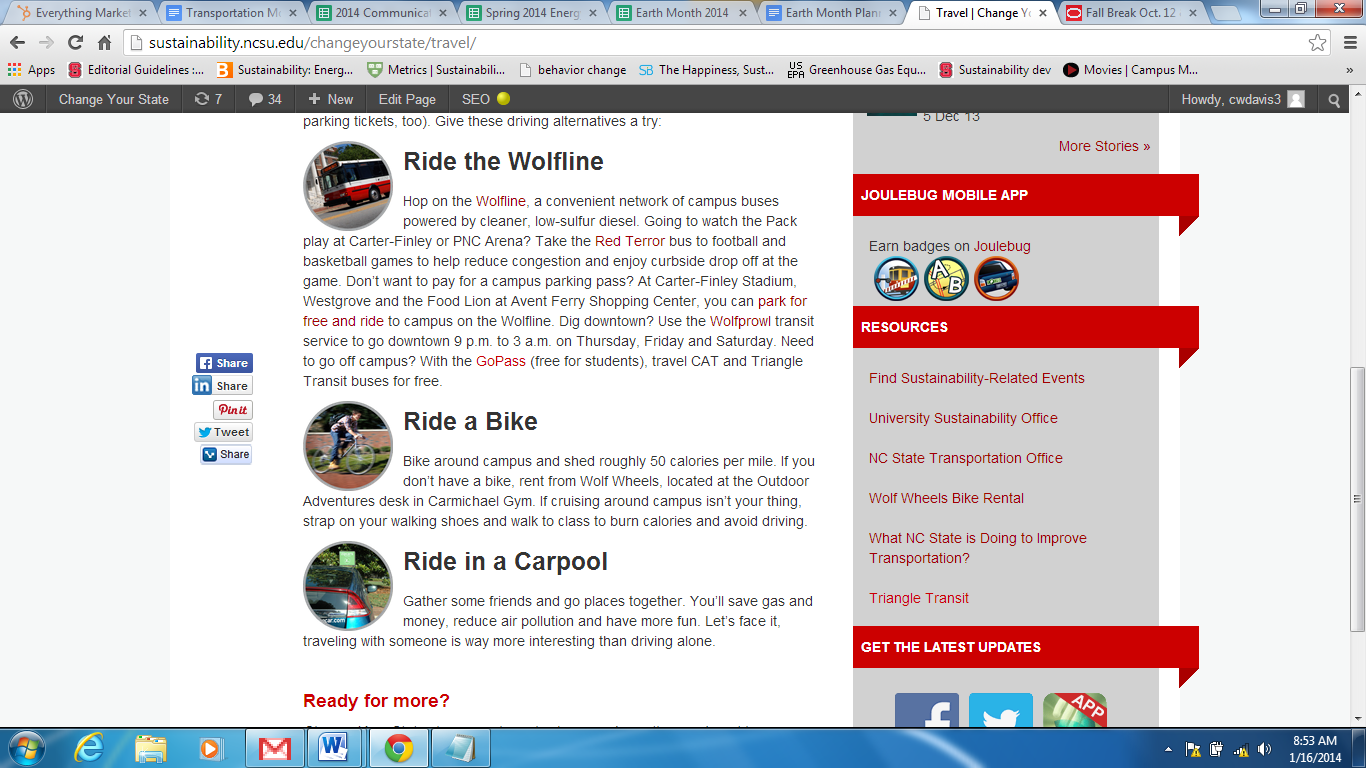 Informational itemsDue to deadlines the continued composting in residence halls conversation will move to the February meeting.Results of Winter Holiday Energy Setback: avoided $288,590 in utility cost this winter, cumulatively since 2004 the initiative avoided close to $2.5 million.Sustainability policy headed to BOT in early February. SOP will be forwarded to VC Leffler and Provost Arden for signature. The Sustainability Fund will announce the first annual request for proposals to advance sustainability issues on campus in January/early Feb. This RFP is specifically for short duration (one year maximum) projects that have high immediate impact or that lead to the development of longer projects that have significant potential for high impact. Projects can focus on education, outreach, infrastructure or any other component of campus sustainability. Projecting a utility budget deficit by year end. Planning a more aggressive energy management and call to action for campus. Energy Summit mid-year meeting is Feb. 25 at NC A&T.2012-13Annual Sustainability Report is being audited by PCOM auditing class. Working to get a final presentation to the CEST in early April.Earth Month planning in full swing. Earth Day festival on Brickyard will be April 9.